PLEURS DU NOURRISSONSEpidémiologie :8 à 25 % des nourrissons au 1er trimestreRègle de 3 de Wessel: 3h/j, 3j/sem., min. 3 sem.Diagnostic différentiel :Pleures physiologiques du NNColiques du nourrisson RGO (suralimentation, tabagisme passif ?)Muguet, brûlures de la bouche (biberon au micro-onde)Mycoses, dermite des couchesFissures anales APLV IgE médiée ou non (AF atopique, eczéma, urticaire, prise de poids insuffisante, selles molles, et parfois eczéma et bronchites sifflantes)ConstipationOesophagite (pleurs stridents per et post prandiaux)Otite (rare avant 6 mois)CE dans œilCheveux- Sd du tourniquet Dilatation pyélocaliciellePNA (CAVE : T° parfois absente !)Hirschprung Syndromes (Angelmann, Cornelia de Lange, Williams)  signes dysmorphiquesAnomalies cérébralesDuplication intestins, pancréas annulaire Toxiques maternel (café, autres)TSVIntolérance au lactose (rarissime ballonnement, selles acides= siège rouge)Psychologique (angoisse maternelle, trouble relation mère-enfant, épuisements parental, baby blues, premier enfant ; familles monoparentales ; vie urbaine ; 2 parents au niveau d’étude élevé qui mènent une activité professionnelle ; absence de soutien ; surinvestissement d’un enfant (« BB de la dernière chance ») Bébé secoué (fractures, hématomes, brulûres, chute table à langer,…) cri « neurologique » aigu, plaintif avec enfant irritable, hyperesthésique  HTICTorsion testiculaire, hernie inguinale étranglée.Sténose pyloreAppendicite Invagination, volvulusNEC MéningiteMaladie métabolique (glacatosémie) Anamnèse :Consultation répétéesInquiétude parentable +++  « Quelle est la cause selon vous ? »Répercussion sur la vie de familleRechercher les fausses idées, fantasmes Déroulement de la grossesseDéroulement de l’accouchementMauvaise prise de poids (moyenne) depuis la naissance ou excès de prise de poids normes :0-3 mois : 25-30 g/j4-6 mois : 20 g/j7-12 mois : 10-15 g/jRepères : Le poids de naissance doit environ avoir doublé à 4-5 mois et triplé à 12 mois.Calculs des apportsFréquences et durée des repasAérophagie (rots post prandiaux, pets, position couchée pendant le repas)Reflux, vomissementsAppétitOpitotonosType de lait (déjà changé de lait ?)Horaires et durées des pleurs (le soir, relation avec repas, défécation, RGO) Les pleurs augmentent de façon physiologique en fréquence et durée jusqu’à l’âge de 6 semaines (env. 3 heures par jour) puis reviennent à  1 heure par jour vers l’âge de 3 mois Règle des 3 x 3 : si > 3 h/jour pd > 3 j/sem. dp 3 semaines.Qualité du sommeil et durée/jFréquence et qualité des sellesSang dans les selles, couleur des sellesEruption cutanée, eczémaAF allergiqueChangements de rythme (vacances/voyages).Situation sociale (âge des parents, toxicomanie, soutien familial, pb de revenus, séparation-divorce, violence conjugale, etc.)StatusPoids, Taille et PCFC, FR, TA, TRC, Status complet dont neurologique (reflexes archaïques, état d’éveil, tonus, fontanelle), abdominal, testiculaire et cutané (érythème, dermite séborrhéique, eczéma)Tonus sphinctère analBilanPrise de poids moyenne depuis la naissance (compté depuis J7)Calculs des apports par rapport au poids (1/6 du poids ou en ml/kg/j et en calorie/j)Fréquences des repasGazométrieStix urinaire +/- cultureFSCAnémie ? (pertes occultes)Thrombocytose (inflammation)Eosinophilie (APLV)CRPRecherche de sang occulte dans sellespH-métrie (mais CAVE RGO non acides)US cérébralAttitude :Si pas d’évidence pour un problème somatique et parents OK pour rentrer à domicileDonner des conseils aux parents:Rassurer les parents sur l’état de santé de leur enfant et son devenirDire que ça disparaît seul vers 3-4 mois « lumière au bout du tunnel »Déculpabiliser les parents, écoute empathique parents Proposer support parental pour repos => garde alternée et aide par de la famille, nounou…S'enquérir des sentiments de frustration, épuisement, stress parentaux et montrer le cercle vicieux en train de s'établirDire que l’on reste disponible en cas de besoin.Essayer une tétine plus ou moins résistante pour éviter qu’ils boivent trop vite ou trop lentement (avale de l’air)Alimenter en position verticale  et insister sur le rot après les repas Massage doux du ventre dans le sens des aiguilles d’une montre avec enfant en position ventrale dans les brasDonner des conseils pratiques : Bercer, berceau vibrant, bouillote tiède sur le ventre, bain tiède-chaudFaire Le tour des ressources : pour permettre de soulager les parents (famille, crèche, etc.)Dans les situations sévères, proposer une psychothérapie relationnelle parents-enfantSe rappeler que:1) Le stress parental excessif peut amener à de la maltraitance2) Une réponse inadéquate parentale aux pleurs de l'enfant peut entrainer des troubles     anxieux ou dépressifs de longue duréeQuelques médicaments MAIS n’ont pas d’effet prouvé:Tisane camomille, verveine, réglisse, mélisse (ont des effets anti spamodiques) Thé de fenouil (effet anti-inflammatoire)Solution Grip Water® = mélange d’herbes aux propriétés anti-coliques MAIS contient parfois de l’alcool et du verre !Flatulex® : Simethiconum => effet tensio-actif qui élimine les bulles.Polysilane® gel (en France) : dimeticone = anti-flatulent Débridat® : maléate de trimébutine => régule ma motricité intestinale Modifier le lait :Si suspicion de RGO non acide: Epaissir le lait (lait AR) => poudre de riz, caroube (Nestargel®)Si suspicion d’allergie aux protéines du lait (atopie familiale, eczéma, anémie, sang dans selles, thrombocytose, hyper éosinophilie): Essai de lait hydrolysé (Prégomin®, Alpharé®, etc.) ou régimne maternel  Effets après 10 jours !Alimentation maternelle pouvant modifier la qualité du lait (discutable):Café, thé, coca, tabagismeEpices piquantesHaricots, petits poids, légumes secs, oignonsChampignonsJus de pomme/raisinSi suspicion d’atopie chez l’enfant : Régime maternel sans lait de vache, œufs, noisettes, cacahuètes, blé… Lait de soja seulement en 2ème intentionSi suspicion d’intolérance au lactose : Essai de lait sans lactoseHospitalisation pour observation en milieu neutre => hospitalisation (surtout si épuisement parental)Avis gastoentérologique => PH-métrie de 24h, US abdo (DPC?)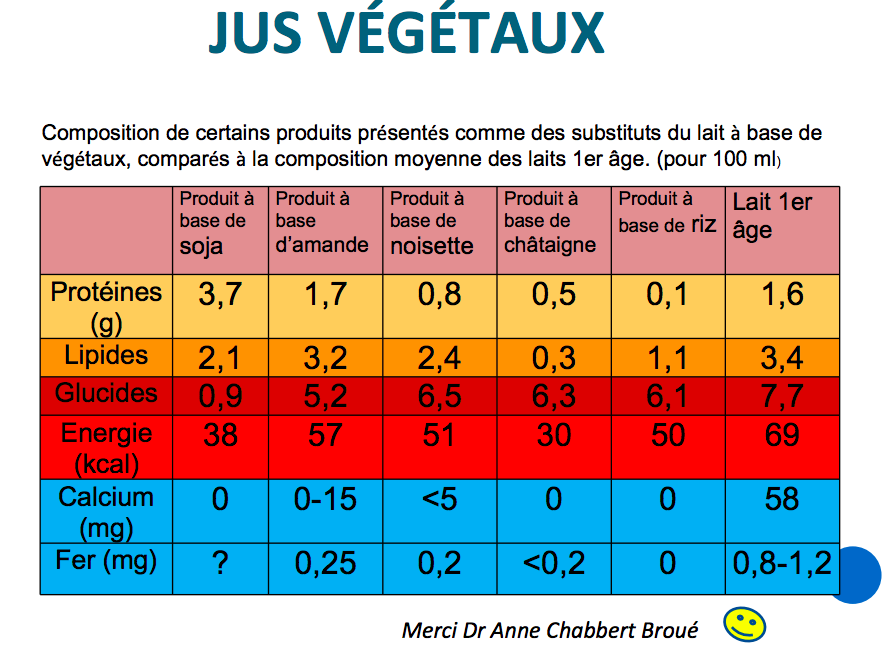 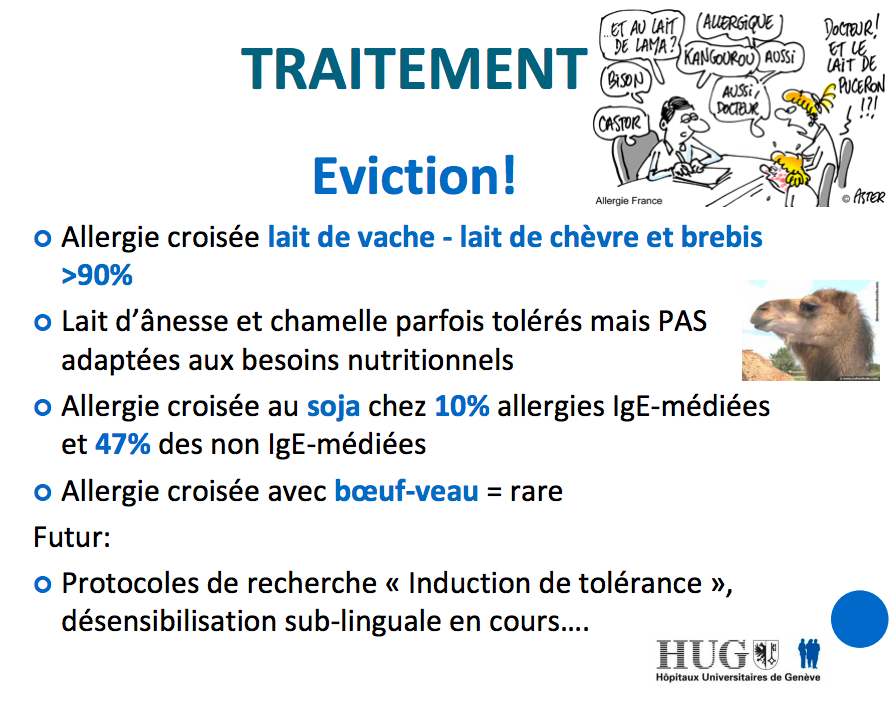 